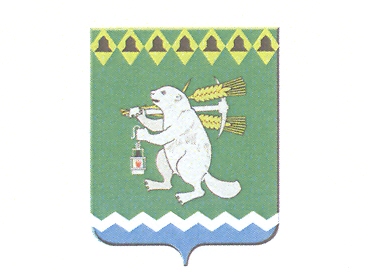 Дума Артемовского городского округа                                                _______ заседание РЕШЕНИЕот______________________ 				№___________О внесении изменений в Положение о порядке учета, управления и использования бесхозяйного имущества на территории Артемовского городского округа  Руководствуясь Федеральными законами от 13 июля 2015 года № 218 – ФЗ «О  государственной  регистрации  недвижимости», от   06   октября   2003   года № 131-ФЗ «Об общих принципах организации местного самоуправления в Российской Федерации», приказом Министерства экономического развития Российской	 Федерации от 10.12.2015 № 931 «Об установлении порядка принятия на учет бесхозяйных недвижимых вещей», Распоряжением Правительства Свердловской области от 23.01.2006 № 30 - РП «Об использовании бесхозяйных объектов недвижимости, расположенных на территории Свердловской области», статьей 23 Устава Артемовского городского округа, Дума Артемовского городского округа РЕШИЛА:1. Внести изменения в Положение  о порядке учета, управления и использования бесхозяйного имущества на территории Артемовского городского округа, утвержденное решением Думы Артемовского  городского округа от 29.10.2014  № 555 (далее – Положение):1) статью 1 Положения изложить в следующей редакции:«1.  Настоящее Положение о порядке учета, управления и использования бесхозяйного имущества на территории Артемовского городского округа (далее - Положение) разработано в соответствии с Гражданским кодексом Российской Федерации, Земельным кодексом Российской Федерации, Федеральными законами от 13 июля 2015 года № 218 – ФЗ «О государственной регистрации недвижимости», от 06 октября 2003 года № 131-ФЗ «Об общих принципах организации местного самоуправления в Российской Федерации», приказом Министерства экономического развития Российской	 Федерации от 10.12.2015 № 931 «Об установлении порядка принятия на учет бесхозяйных недвижимых вещей», Распоряжением Правительства Свердловской области от 23.01.2006 № 30-РП «Об использовании бесхозяйных объектов недвижимости, расположенных на территории Свердловской области», статьей 23 Устава Артемовского городского округа.».2. Опубликовать настоящее решение в газете «Артемовский рабочий» и разместить на официальном сайте Думы Артемовского городского округа в информационно-телекоммуникационной  сети «Интернет».3. Контроль за исполнением настоящего решения возложить на постоянную комиссию по экономическим вопросам, бюджету и налогам (Соловьев А.Ю.).             Лист согласованияпроекта решения Думы Артемовского городского округа«О внесении изменений в Положение о порядке учета, управления и использования бесхозяйного имущества на территории Артемовского городского округа»Заведующий организационно-правовым отделом Думы  Артемовского городского округа          _______________ О.Н. Исакова Разработчик проекта:Ведущий специалист  Комитета по управлению муниципальным имуществом Артемовского городского округа                 ________________  Е.П. Кинзельская  Председатель ДумыАртемовского городского округа	                              К.М. Трофимов Глава           Артемовского городского округа                            А.В. Самочернов№ п/п Должностьсогласующего лицаФамилия и инициалыНаличие замечанийПодпись,
дата  1.Председатель  Комитета по управлению  муниципальным имуществом Артемовского городского округаВ.А. Юсупова2.Заведующий юридическим отделом Администрации Артемовского городского округа Е.В. Пономарева                                          3.Заведующий отделом организации и обеспечения деятельности Администрации Артемовского городского округа                                                М.Л. Суворова